 MODELO DE REGISTRO DE ENVIO DE ARQUITETO	                			 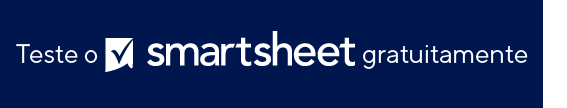 ID DO PROJETOID DO PROJETONOME DO PROJETONOME DO PROJETOLOCALIZAÇÃOLOCALIZAÇÃOLOCALIZAÇÃOLOCALIZAÇÃOLOCALIZAÇÃOLOCALIZAÇÃOLOCALIZAÇÃOLOCALIZAÇÃOLOCALIZAÇÃOLOCALIZAÇÃOLOCALIZAÇÃOPRESTADOR DE SERVIÇOSPRESTADOR DE SERVIÇOSPRESTADOR DE SERVIÇOSPRESTADOR DE SERVIÇOSPRESTADOR DE SERVIÇOSID DO ITEMNOME DO ITEMRESPONSÁVELDATA DE RECEBIMENTOINDICADO PORINDICADO PORINDICADO PORSTATUSSTATUSSTATUSSTATUSSTATUSSTATUSDATA DO RETORNODATA DO RETORNOCOPIAR PARACOPIAR PARACOPIAR PARACOPIAR PARAID DO ITEMNOME DO ITEMRESPONSÁVELDATA DE RECEBIMENTOINDICADO PARADATA DO 
ENVIODATA DO RETORNO PENDENTE APROVADO APROVADO
 COMO ANOTADO DESAPROVADO
 - REENVIAR INCOMPLETO
 - REENVIAR DESAPROVADODATA DO RETORNODATA DO RETORNO ARQUIVO CAMPO PROPRIETÁRIO PRESTADOR DE
 SERVIÇOS123123123123123AVISO DE ISENÇÃO DE RESPONSABILIDADEQualquer artigo, modelo ou informação fornecidos pela Smartsheet no site são apenas para referência. Embora nos esforcemos para manter as informações atualizadas e corretas, não fornecemos garantia de qualquer natureza, seja explícita ou implícita, a respeito da integridade, precisão, confiabilidade, adequação ou disponibilidade do site ou das informações, artigos, modelos ou gráficos contidos no site. Portanto, toda confiança que você depositar nessas informações será estritamente por sua própria conta e risco.